Oznámenie o uložení zásielky
  Obec Veľké Blahovo oznamuje občanovi: Kristína Márkusová nar. 1985, bytom Veľké Blahovo 31, že na obecný úrad mu bolo dňa 14.11.2022 doručené oznámenie o uložení zásielky (doporučený list do vlastných rúk) spis. značka: 12 Csp/65/2022-64 , odosielateľ : Okresný súd Dunajská Streda 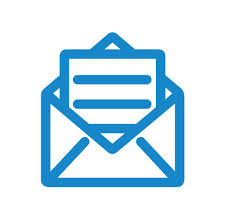 Oznámenie o uložení zásielky si môže menovaný prevziať na obecnom úrade v pracovných dňoch v čase úradných hodín. Oznámenie o uložení zásielky bude na obecnom úrade uložené po dobu 15 kalendárnych dní od dňa doručenia.Zverejnené 14.11.2022	